“AKBAR BIZNES STROY ”  MChJ (Sirdaryo viloyati)Telefon raqam:  +998 93 324 27 23E-mail pochtа: uran3325@gmail.com“CAST SHOES” MChJ (Andijon viloyati)Telefon raqam:  +998 93 441 25 25E-mail pochta: cast_shoes@mail.ruMahsulotning rasmiartikulNomiTexnik xususiyatlariMaxsulot narxi dollarda (QQS bilan)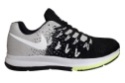 003 подрасковий"Zinnur"NIKEHavo o’tqazuvchi maxsus matodan tayyorlangan9NIKE-003"Zinnur"NIKEHavo o’tqazuvchi maxsus matodan tayyorlangan10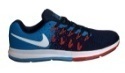 zoom-007"Zinnur"NIKEHavo o’tqazuvchi maxsus matodan tayyorlangan9008подрасковий"Zinnur"NIKEHavo o’tqazuvchi maxsus matodan tayyorlangan9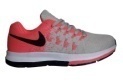 NIKE-009"Zinnur"NIKEHavo o’tqazuvchi maxsus matodan tayyorlangan9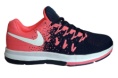 NIKE-010"Zinnur"NIKEHavo o’tqazuvchi maxsus matodan tayyorlangan9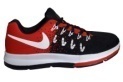 NIKE-011"Zinnur"NIKEHavo o’tqazuvchi maxsus matodan tayyorlangan9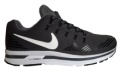 NIKE zoom-015"Zinnur"NIKEHavo o’tqazuvchi maxsus matodan tayyorlangan11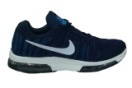 NIKE-023"Zinnur"NIKEHavo o’tqazuvchi maxsus matodan tayyorlangan11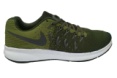 NIKE-024"Zinnur"NIKEHavo o’tqazuvchi maxsus matodan tayyorlangan11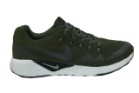 NIKE-028"Zinnur"NIKEHavo o’tqazuvchi maxsus matodan tayyorlangan11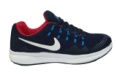 NIKE-029"Zinnur"NIKEHavo o’tqazuvchi maxsus matodan tayyorlangan11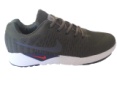 NIKE-030"Zinnur"NIKEHavo o’tqazuvchi maxsus matodan tayyorlangan11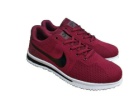 NIKE-067"Zinnur"NIKEHavo o’tqazuvchi maxsus matodan tayyorlangan7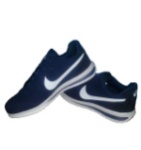 NIKE-069"Zinnur"NIKEHavo o’tqazuvchi maxsus matodan tayyorlangan7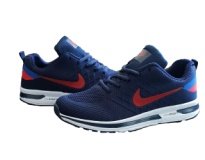 NIKE zoom-122"Zinnur"NIKEHavo o’tqazuvchi maxsus matodan tayyorlangan7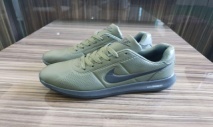 NIKE zoom-171"Zinnur"NIKETabiiy teridan    tayyorlangan7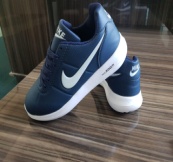 NIKE zoom-172"Zinnur"NIKETabiiy teridan    tayyorlangan7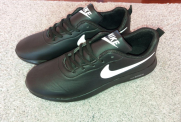 NIKE-177"Zinnur"NIKETabiiy teridan    tayyorlangan7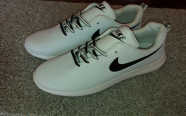 NIKE-178"Zinnur"NIKETabiiy teridan    tayyorlangan7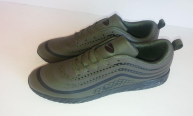 NIKE-180"Zinnur"NIKETabiiy teridan    tayyorlangan7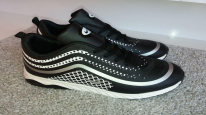 NIKE-181"Zinnur"NIKENubukdan tayyorlangan7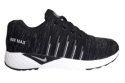 "Zinnur"Air-Max-016AIR-MAX ZNNubukdan tayyorlangan11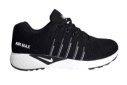 "Zinnur"Air-Max-019AIR-MAX ZNNubukdan tayyorlangan11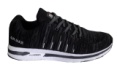 "Zinnur"Air-Max zoom-025AIR-MAX ZNNubukdan tayyorlangan11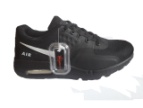 "Zinnur"Air-Max-046AIR-MAX ZNNubukdan tayyorlangan8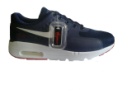 "Zinnur"Air-Max-048AIR-MAX ZNNubukdan tayyorlangan8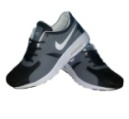 "Zinnur"Air-Max-074AIR-MAX ZNNubukdan tayyorlangan8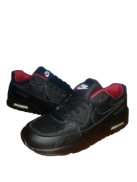 "Zinnur"Air Max-075AIR-MAX ZNNubukdan tayyorlangan9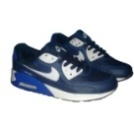 "Zinnur"Air Max-076AIR-MAX ZNNubukdan tayyorlangan9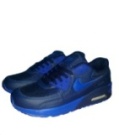 "Zinnur"Air Max-077AIR-MAX ZNNubukdan tayyorlangan9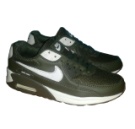 "Zinnur"Air Max-076AIR-MAX ZNNubukdan tayyorlangan9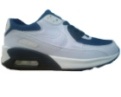 "Zinnur"Air Max-079AIR-MAX ZNNubukdan tayyorlangan9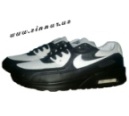 "Zinnur"Air Max-080AIR-MAX ZNNubukdan tayyorlangan9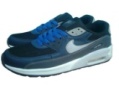 "Zinnur"Air Max-081AIR-MAX ZNNubukdan tayyorlangan9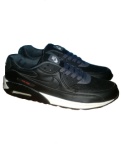 "Zinnur"Air Max-082AIR-MAX ZNNubukdan tayyorlangan9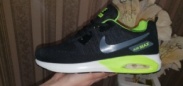 "Zinnur"Air Max-123AIR-MAX ZNNubukdan tayyorlangan9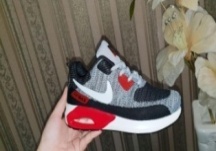 "Zinnur"Air Max-124AIR-MAX ZNNubukdan tayyorlangan9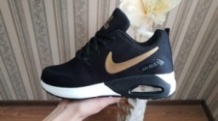 "Zinnur"Air Max-125AIR-MAX ZNNubukdan tayyorlangan9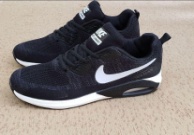 "Zinnur"Air Max-129AIR-MAX ZNNubukdan tayyorlangan9"Zinnur"Air Max-130AIR-MAX ZNNubukdan tayyorlangan9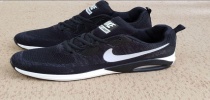 "Zinnur"Air Max-141AIR-MAX ZNNubukdan tayyorlangan9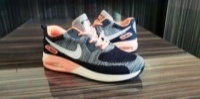 ZinnurAir Max-148AIR-MAX ZNNubukdan tayyorlangan9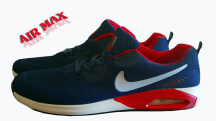 "Zinnur"Air Max-150AIR-MAX ZNNubukdan tayyorlangan9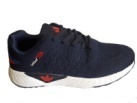 "Zinnur"Adidas Neo-034ADIDAS ZNNubukdan tayyorlangan7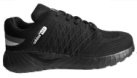 "Zinnur"Adidas Neo-037ADIDAS ZNNubukdan tayyorlangan7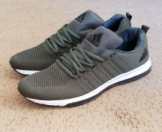 "Zinnur"Adidas-126ADIDAS ZNNubukdan tayyorlangan9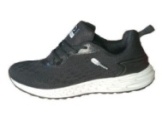 "Zinnur"Adidas Neo-128ADIDAS ZNNubukdan tayyorlangan8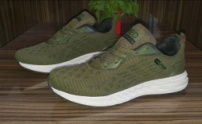 "Zinnur"Adidas Neo-132ADIDAS ZNNubukdan tayyorlangan8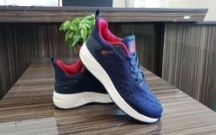 "Zinnur"Adidas-140ADIDAS ZNNubukdan tayyorlangan8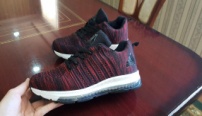 "Zinnur"Adidas Neo-0342ADIDAS ZNNubukdan tayyorlangan9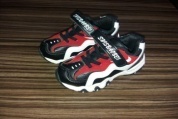 Zinnur Air-165AIR-ZNNubukdan tayyorlangan9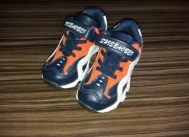 Zinnur Air-166AIR-ZNNubukdan tayyorlangan9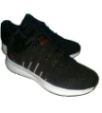 "Zinnur"ZN-058ZINNURNubukdan tayyorlangan8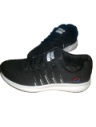 "Zinnur"ZN-059ZINNURHavo o’tqazuvchi maxsus matodan tayyorlangan8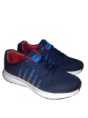 "Zinnur"ZN-060ZINNURHavo o’tqazuvchi maxsus matodan tayyorlangan8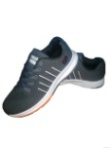 "Zinnur"ZN-061ZINNURHavo o’tqazuvchi maxsus matodan tayyorlangan8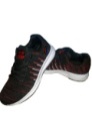 "Zinnur"ZN-064ZINNURHavo o’tqazuvchi maxsus matodan tayyorlangan8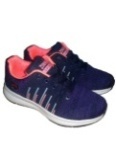 "Zinnur"ZN-065ZINNURHavo o’tqazuvchi maxsus matodan tayyorlangan8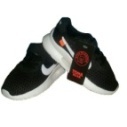 "Zinnur"ZN-083ZINNURHavo o’tqazuvchi maxsus matodan tayyorlangan8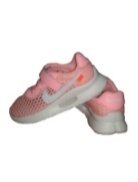 "Zinnur"ZN-084ZINNURHavo o’tqazuvchi maxsus matodan tayyorlangan8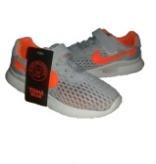 "Zinnur"ZN-085ZINNURHavo o’tqazuvchi maxsus matodan tayyorlangan8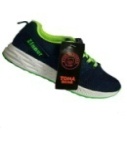 "Zinnur"ZN-086ZINNURNubukdan tayyorlangan8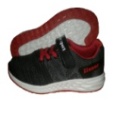 "Zinnur"ZN-088ZINNURNubukdan tayyorlangan8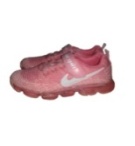 "Zinnur"ZN-089ZINNURNubukdan tayyorlangan8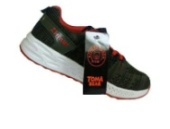 "Zinnur"ZN-090ZINNURNubukdan tayyorlangan8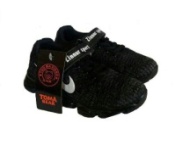 "Zinnur"ZN-091ZINNURNubukdan tayyorlangan8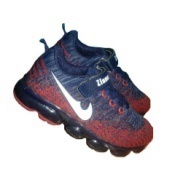 "Zinnur"ZN-092ZINNURNubukdan tayyorlangan8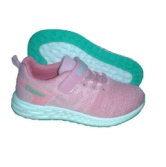 "Zinnur"ZN-093ZINNURNubukdan tayyorlangan8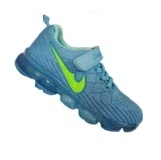 "Zinnur"ZN-094ZINNURNubukdan tayyorlangan8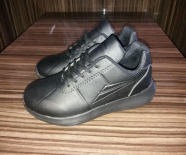 "Zinnur"ZN-170ZINNURNubukdan tayyorlangan8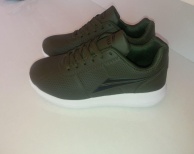 "Zinnur"ZN-179ZINNURNubukdan tayyorlangan8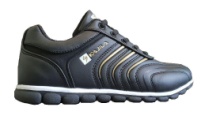 "Zinnur"Kajila -143ZINNURNubukdan tayyorlangan8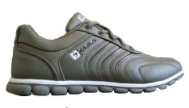 "Zinnur"Kajila -145ZINNURNubukdan tayyorlangan8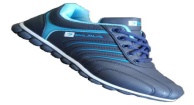 "Zinnur"Kajila -146ZINNURNubukdan tayyorlangan8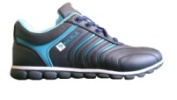 Zinnur Kajila -147ZINNURNubukdan tayyorlangan8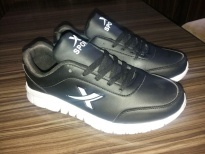     "Zinnur" Sport-173 подросSPORTNubukdan tayyorlangan6    "Zinnur" Sport-173 SPORTNubukdan tayyorlangan6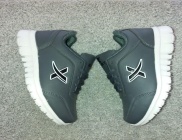     "Zinnur" Sport-174 подросSPORTNubukdan tayyorlangan6    "Zinnur" Sport-174SPORTNubukdan tayyorlangan6Mahsulotning rasmiartikulNomiTexnik xususiyatlariMaxsulot narxi dollarda (QQS bilan)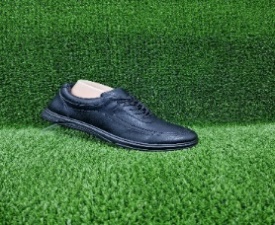 23/29Erkaklar krasofkasiYuqori sifatli  karafan, rangi qora, poliuretanidan quyma taglik4,0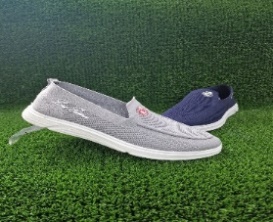 23/302Erkaklar krasofkasiTo’qimachilik setka material, rangi ko’k va qora, poliuretanidan quyma taglik3,5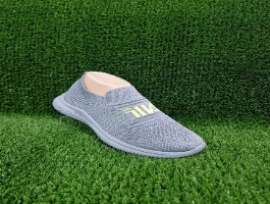 23/207O’smirlar krasofkasiTo’qimachilik setka material, rangi kul rang, poliuretanidan quyma taglik3,0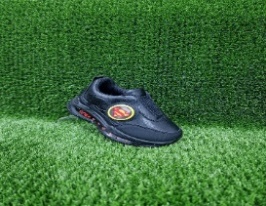 23/19Bolalar krasofkasiYuqori sifatli  karafan, rangi qora, poliuretanidan quyma taglik3,0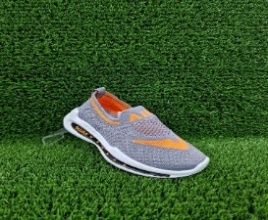 23/207Bolalarr krasofkasiTo’qimachilik setka material, rangi kul rang, poliuretanidan quyma taglik3,0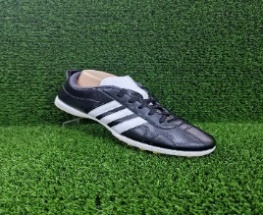 1213Erkaklar poyabzaliYuqori sifatli  karafan, rangi qora, PVC  quyma taglik4,5